OSNOVNA ŠKOLA IVANA PERKOVCA     Šenkovec, Zagrebačka 30    Š k o l s k a  k u h i n j a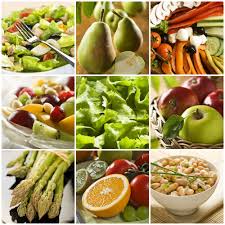 J  E  L  O  V  N  I  K  PRODUŽENI BORAVAK22.05.2023. – 26.05.2023.RUČAK								UŽINAPONEDJELJAK:Juha, pohana piletina, rizi-bizi, polubijeli kruh		          Čokoladni pudingUTORAK:Varivo od poriluka s kobasicama,				   Krekeri od lana i suncokreta, kukuruzni/polubijeli kruh, voće					   sirni namazSRIJEDA:Svinjsko pečenje, tjestenina, kukuruzni/			       Kompot od ananasapolubijeli kruh, zelena salataČETVRTAK:Varivo od leće s hrenovkama, punozrnati/				  Jogurt, suho voćepolubijeli kruh, voćePETAK:Popečci od kelja i carskog povrća, 	       			 Domaći kolač od mrkve, restani krumpir, salata					 sok od jabukeD o b a r   t e k !